Patient—diagnosis date (cancer), DDMMYYYYExported from METEOR(AIHW's Metadata Online Registry)© Australian Institute of Health and Welfare 2024This product, excluding the AIHW logo, Commonwealth Coat of Arms and any material owned by a third party or protected by a trademark, has been released under a Creative Commons BY 4.0 (CC BY 4.0) licence. Excluded material owned by third parties may include, for example, design and layout, images obtained under licence from third parties and signatures. We have made all reasonable efforts to identify and label material owned by third parties.You may distribute, remix and build on this website’s material but must attribute the AIHW as the copyright holder, in line with our attribution policy. The full terms and conditions of this licence are available at https://creativecommons.org/licenses/by/4.0/.Enquiries relating to copyright should be addressed to info@aihw.gov.au.Enquiries or comments on the METEOR metadata or download should be directed to the METEOR team at meteor@aihw.gov.au.Patient—diagnosis date (cancer), DDMMYYYYIdentifying and definitional attributesIdentifying and definitional attributesMetadata item type:Data ElementShort name:Date of diagnosis of cancerMETEOR identifier:270061Registration status:Health, Superseded 07/12/2011Definition:The date when the cancer was first diagnosed (whether at its primary site or as a metastasis).Context:Patient administration system, cancer notification system, population cancer statistics, research.Data element concept attributesData element concept attributesIdentifying and definitional attributesIdentifying and definitional attributesData element concept:Patient—diagnosis dateMETEOR identifier:269449Registration status:Health, Standard 01/03/2005Definition:The date on which a patient is diagnosed with a particular condition or disease.Object class:PatientProperty:Diagnosis dateValue domain attributes Value domain attributes Identifying and definitional attributesIdentifying and definitional attributesValue domain:Date DDMMYYYYMETEOR identifier:270566Registration status:Aged Care, Standard 30/06/2023Australian Institute of Health and Welfare, Recorded 09/08/2023Australian Teacher Workforce Data Oversight Board, Standard 30/08/2022Children and Families, Standard 22/11/2016Commonwealth Department of Health, Retired 19/10/2023Community Services (retired), Standard 01/03/2005Disability, Standard 07/10/2014Early Childhood, Standard 21/05/2010Health, Standard 01/03/2005Homelessness, Standard 23/08/2010Housing assistance, Standard 01/03/2005Independent Hospital Pricing Authority, Standard 31/10/2012Indigenous, Standard 11/08/2014National Health Performance Authority (retired), Retired 01/07/2016Tasmanian Health, Standard 31/08/2016WA Health, Standard 06/03/2014Youth Justice, Standard 15/02/2022Definition:The day of a particular month and year. Representational attributesRepresentational attributesRepresentational attributesRepresentation class:DateDateData type:Date/TimeDate/TimeFormat:DDMMYYYYDDMMYYYYMaximum character length:88Source and reference attributesSource and reference attributesSubmitting organisation:Australian Institute of Health and Welfare
Data element attributes Data element attributes Collection and usage attributesCollection and usage attributesGuide for use:Date of diagnosis must be: >= date of birth <= date of deathDiagnosis of cancer after death:If the patient is first diagnosed with the cancer in an autopsy report the date of diagnosis is the date of death as stated on the patient's death certificate.Incidental diagnosis of cancer:If a patient is admitted for another condition (for example a broken leg or pregnancy), and a cancer is diagnosed incidentally then the date of diagnosis is the date the cancer was diagnostically determined, not the admission date.Collection methods:Reporting rules:The date of diagnosis is the date of the pathology report, if any, that first confirmed the diagnosis of cancer. This date may be found attached to a letter of referral or a patient's medical record from another institution or hospital. If this date is unavailable, or if no pathological test was done, then the date may be determined from one of the sources listed in the following sequence:Date of the consultation at, or admission to, the hospital, clinic or institution when the cancer was first diagnosed. Note: DO NOT use the admission date of the current admission if the patient had a prior diagnosis of this cancer.Date of first diagnosis as stated by a recognised medical practitioner or dentist. Note: This date may be found attached to a letter of referral or a patient's medical record from an institution or hospital.Date the patient states they were first diagnosed with cancer. Note: This may be the only date available in a few cases (for example, patient was first diagnosed in a foreign country).If components of the date are not known, an estimate should be provided where possible with an estimated date flag to indicate that it is estimated. If an estimated date is not possible, a standard date of 15 June 1900 should be used with a flag to indicate the date is not known.Source and reference attributesSource and reference attributesOrigin:International agency for research on cancerWorld Health OrganisationInternational Association of Cancer RegistriesReference documents:Modified from the definition presented by the New South Wales Inpatient Statistics Collection Manual 2000/2001Relational attributesRelational attributesRelated metadata references:Has been superseded by Patient—diagnosis date of cancer, DDMMYYYY       Health, Standard 07/12/2011
Is re-engineered from  Date of diagnosis of cancer, version 1, DE, NHDD, NHIMG, Superseded 01/03/2005.pdf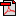  (16.3 KB)       No registration statusImplementation in Data Set Specifications:Breast cancer (Cancer registries) DSS       Health, Superseded 01/09/2012
Cancer (clinical) DSS       Health, Superseded 07/12/2005
Cancer (clinical) DSS       Health, Superseded 06/03/2009
Cancer (clinical) DSS       Health, Superseded 22/12/2009
Cancer (clinical) DSS       Health, Superseded 07/12/2011Implementation in Indicators:Used as Numerator
National Healthcare Agreement: P04-Incidence of selected cancers, 2010       Health, Superseded 08/06/2011
National Healthcare Agreement: P44-Survival of people diagnosed with cancer, 2010       Health, Superseded 08/06/2011
National Healthcare Agreement: PI 02-Incidence of selected cancers, 2013       Health, Superseded 30/04/2014
National Healthcare Agreement: PI 02-Incidence of selected cancers, 2015       Health, Superseded 08/07/2016
National Healthcare Agreement: PI 04-Incidence of selected cancers, 2011       Health, Superseded 30/10/2011
National Healthcare Agreement: PI 04-Incidence of selected cancers, 2012       Health, Superseded 25/06/2013
National Healthcare Agreement: PI 24-Survival of people diagnosed with notifiable cancers, 2013       Health, Superseded 30/04/2014
National Healthcare Agreement: PI 24-Survival of people diagnosed with notifiable cancers, 2014       Health, Superseded 14/01/2015
National Healthcare Agreement: PI 24-Survival of people diagnosed with notifiable cancers, 2015       Health, Superseded 08/07/2016
National Healthcare Agreement: PI 24–Survival of people diagnosed with notifiable cancers, 2016       Health, Superseded 31/01/2017
National Healthcare Agreement: PI 24–Survival of people diagnosed with notifiable cancers, 2017       Health, Superseded 30/01/2018
National Healthcare Agreement: PI 24–Survival of people diagnosed with notifiable cancers, 2018       Health, Superseded 19/06/2019
National Healthcare Agreement: PI 24–Survival of people diagnosed with notifiable cancers, 2019       Health, Superseded 13/03/2020
National Healthcare Agreement: PI 44-Survival of people diagnosed with cancer, 2011       Health, Superseded 31/10/2011
National Healthcare Agreement: PI 44-Survival of people diagnosed with cancer, 2012       Health, Superseded 25/06/2013